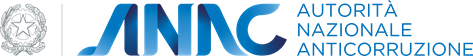 Sei un dipendente pubblico, un lavoratore o collaboratore di un’impresa fornitrice di beni o servizi o di un’impresa che realizza opere in favore dell’amministrazione pubblica e vuoi segnalare un illecito?Sappi che: 1 - per presentare la segnalazione/comunicazione e per effettuare le successive integrazioni deve essere utilizzato un unico canale; 2 - l'utilizzo della piattaforma è il canale prioritario; 3 – non vanno presentate duplicazioni della stessa segnalazione.Attenzione!Si informa che le segnalazioni effettuate in forma anonima non sono considerate ai sensi dell'art. 54-bis e sono trattate come segnalazioni ordinarie Le segnalazioni, anche se inviate in forma anonima in prima istanza, potranno essere successivamente integrate con le generalità del segnalante ai fini di acquisire l'eventuale tutela legale. Si informa che, laddove dalla segnalazione emergessero profili di rilievo penale e di danno erariale, l’ANAC provvederà a trasmettere la segnalazione alle competenti Autorità giudiziarie. Laddove le competenti Autorità giudiziarie dovessero richiedere i dati identificativi del segnalante, l’ANAC è tenuta a fornire tale indicazione.Modulo per la segnalazione di condotte illecite da parte del dipendente pubblico ai sensi dell'art. 54-bis del d. lgs. 165/20011^ SEZIONE – SEGNALAZIONE2^ SEZIONE– ALTRI SOGGETTI INFORMATIIndicare la seconda Autorità a cui eventualmente hai già fatto una segnalazione3^ SEZIONE – ALLEGATI4^ SEZIONE – ULTERIORI INFORMAZIONI RELATIVE ALLA SEGNALAZIONE5^ SEZIONE – COMUNICAZIONE DI MISURE RITORSIVE6^ SEZIONE – IDENTITÀ DEL SEGNALANTE1.1 - SEGNALANTE * dato obbligatorioInserire le seguenti opzioni alternative fra loro□ Dipendente pubblico □ Dipendente di ente pubblico economico o di ente di diritto privato sottoposto a controllo pubblico □  Lavoratore o collaboratore di imprese fornitrici di beni o servizi o di imprese che realizzano opere in favore dell’amministrazione pubblica1.1.1 - Indica qualifica e mansione lavorativa all’epoca dei fatti segnalati * dato obbligatorio1.1.2 - Indica attuale qualifica e mansione lavorativaDa compilare solo se i dati non coincidono con quelli all’epoca dei fatti segnalati1.2 - AMMINISTRAZIONE O ENTE IN CUI SI È VERIFICATA LA CONDOTTA ILLECITAIndica in quale amministrazione/ente pubblico economico/ente di diritto privato in controllo pubblico si è verificata la condotta illecita1.2.1 - Tipologia Amministrazione/Ente #1□ Ministero□ Regione□ Comune capoluogo□ Comune non capoluogo□ Ente sanitario□ Ente previdenziale□ Università□ Autorità portuale□ Altra amministrazione1.2.1 - Denominazione Amministrazione/Ente in cui si è verificata la condotta illecita #11.2.1 - Tipo sede #1□ Centrale□ Periferica1.2.1 - Zona geografica #1□ Nord□ Centro□ Sud e Isole1.2.1 - Città * dato obbligatorio #11.3. - TIPOLOGIA AMMINISTRAZIONE/ENTE DI APPARTENENZA DEL SEGNALANTE□ Ministero□ Regione□ Comune capoluogo□ Comune non capoluogo□ Ente sanitario□ Ente previdenziale□ Università□ Autorità portuale□ Altra amministrazione1.3.1 - Denominazione Amministrazione/Ente di appartenenza del segnalante1.3.1 - Tipo sede□ Centrale□ Periferica1.3.1 - Zona geografica□ Nord□ Centro□ Sud e Isole1.3.1 - Città * dato obbligatorio1.4 - TIPOLOGIA DI CONDOTTA ILLECITA * dato obbligatorio □ Corruzione, abuso di potere o in generale commissione di reati□ Cattiva gestione delle risorse pubbliche e danno erariale □ Situazioni di incompatibilità e inconferibilità in violazione del d.lgs n. 39/2013□ Appalti illegittimi aventi ad oggetto lavori pubblici □ Appalti illegittimi aventi ad oggetto servizi e forniture□ Contratti di concessione illegittimi□ Concorsi illegittimi □ Conflitto di interessi in materia di contratti pubblici□ Conflitto di interessi□ Mancata attuazione delle misure di prevenzione della corruzione (ad es. carenza del PTPCT; mancata attuazione della rotazione; etc.)□ Violazioni della disciplina in materia di trasparenza □ Adozione di misure discriminatorie da parte dell’amministrazione o dell’ente□ Assenza di procedure per l’inoltro e la gestione delle segnalazioni o adozione di procedure non conformi a quelle di cui al comma 5 dell’art. 1 della l. n. 179/2017 □ Inerzia del RPCT 1.5 - INDICA IL PERIODO TEMPORALE IN CUI SI É VERIFICATO IL FATTO  * dato obbligatorioIndica il periodo (e se possibile la data) in cui si sono verificati i fatti oggetto della segnalazione.□ entro i 12 mesi precedenti alla segnalazione□ anni precedenti1.6 - ATTUALITÀ DELLA CONDOTTA ILLECITA * dato obbligatorioInserire le seguenti opzioni, alternative fra loro□ La condotta illecita si è conclusa □ La condotta illecita è ancora in corso o si verifica ripetutamente□ La condotta illecita sta per verificarsi1.7 – PERSONE FISICHE COINVOLTE NELL’ACCADUTO * dato obbligatorioInserire le seguenti opzioni, alternative fra loro:□ Sì□ No1.7.1 Elenco soggetti coinvolti nell’accadutoSe hai selezionato “si”, compila i campi sottostanti. Indica chi sono i soggetti, persone fisiche, coinvolte nell’accaduto a qualunque titolo aggiungendo tutti i dettagli che ritieni possano essere utili per finalità di verifica e indagine.1.7.1 – Indicare nome e cognome della persona fisica coinvolta nell’accaduto #11.7.1 - Amministrazione, ente o azienda per cui o con cui lavora il soggetto coinvolto #1Indica l’Ente o l’Azienda per cui o con cui lavora il soggetto indicato1.7.1 - Qualifica rivestita dal soggetto coinvolto nell’amministrazione o ente di appartenenza #1Inserire le seguenti opzioni□ RPCT□ Direttore□ Dirigente□ Funzionario□ Impiegato□ RUP□ Altro1.7.1 - Ruolo che il soggetto coinvolto ha avuto nell’accaduto #11.7.1 - Numero di telefono del soggetto coinvolto nell’accaduto #11.8 - IMPRESE COINVOLTE NELL’ACCADUTO * dato obbligatorioInserire le seguenti opzioni, alternative fra loro:□ Sì□ No1.8.1 – Ragione sociale dell’impresa coinvolta #1Indica il nome dell’impresa1.8.1 - Tipologia Impresa #1Indica la tipologia di impresa□ Società a responsabilità limitata□ Società per azioni□ Società in nome collettivo□ Società in accomandita semplice□ Consorzio□ Ditta individuale□ Non so1.8.1 - Indirizzo sede legale #11.8.1 - Partita IVA #11.8.1 - Rappresentante legale o altro soggetto dell’impresa coinvolto nell’accaduto #1Indica il rappresentante legale o direttore dell’impresa coinvolto nell’accaduto1.8.1 - Ruolo dell’impresa nell’accaduto #1Indica quale è stato il ruolo dell’impresa nell’accaduto1.9 – DESCRIZIONE DEI FATTI* dato obbligatorioSi prega di inserire una risposta contenente un numero minimo di 50 caratteri.1.10 - HAI GIÀ PRESENTATO AD ANAC ALTRE SEGNALAZIONI SUGLI STESSI FATTI?□ Sì□ No1.10.1 Se SI, attraverso quali canali?□ Piattaforma□ Protocollo ANAC1.10.2 Indica la data in cui hai presentato la segnalazione ad ANAC2.1 - SEGNALAZIONE AL RPCT * dato obbligatorioHai segnalato l’accaduto al Responsabile della Prevenzione della Corruzione e della Trasparenza (RPCT) dell’amministrazione o ente in cui è avvenuto l’illecito?□ Sì□ No2.1.1 Se hai selezionato “no”, indica perché non hai segnalato al RPCT2.2 Se hai selezionato “si”, indica:Indica le seguenti informazioni della segnalazione2.2.1 Data ed estremi della segnalazione2.2.2 Esito della segnalazione* dato obbligatorio (rendere il campo obbligatorio)Nessuno, il RPCT non ha gestito la segnalazioneIl RPCT ha gestito la segnalazione2.2.3- Nome e cognome del RPCT2.2.4 - Email RPCT a cui è stata inviata la segnalazione rimasta inevasa2.3 QUANTE SEGNALAZIONI DI ILLECITI RIMASTE INEVASE HAI PRESENTATO AL RPCT?Una Più di una2.4 HAI SOLLECITATO AL RPCT LA GESTIONE DELLA SEGNALAZIONE RIMASTA INEVASA?Si no 2.5 NELLA TUA AMMINISTRAZIONE È PRESENTE UN SISTEMA DI GESTIONE DELLE SEGNALAZIONI DI ILLECITI?Sino2.5.1. Se hai risposto, “si”, descrivi brevemente il sistema di gestione delle segnalazioni di illeciti ex art 54 bis d.lgs. 165/2001 adottato dalla tua amministrazione.Breve descrizione del sistema di gestione delle segnalazioni di illeciti adottato dalla tua amministrazione2.5.2. Se hai risposto “no”, da quanto tempo l’amministrazione è priva del sistema di gestione delle segnalazioni ex art 54 bis d.lgs. 165/2001? Un annoDue o più anni2.5.3. Se l’Amministrazione è priva del sistema di gestione delle segnalazioni ex art 54 bis d.lgs. 165/2001, indica se ne hai sollecitato l’adozioneSi no2.6 SEGNALAZIONE AD ALTRA AUTORITÀ O ISTITUZIONE * dato obbligatorio□ Sì□ No2.6.1 A quale Autorità o istituzione ti sei già rivolto #1□ Corte dei Conti□ Autorità giudiziaria□ Polizia□ Carabinieri□ Guardia di Finanza□ Ispettorato per la Funzione pubblica□ Altre Forze di Polizia2.6.1 Data della segnalazione #12.6.1 Estremi di registrazione dell’esposto #1es. Numero e anno di protocollazione da parte dell’autorità2.6.1 Hai dialogato con qualcuno in particolare presso l’Autorità a cui ti sei già rivolto? #1Indica se hai parlato con qualcuno in particolare presso l’autorità a cui ti sei già rivolto2.6.1 Esito della segnalazione #12.6.1 Vuoi allegare una copia dell’esposto presentato ad altra Autorità? #12.6.2 A quale Autorità o istituzione ti sei già rivolto #2□ Corte dei Conti□ Autorità giudiziaria□ Polizia□ Carabinieri□ Guardia di Finanza□ Ispettorato per la Funzione pubblica□ Altre Forze di Polizia2.6.2 Data della segnalazione #22.6.2 Estremi di registrazione dell’esposto #2es. Numero e anno di protocollazione da parte dell’autorità2.6.2 Hai dialogato con qualcuno in particolare presso l’Autorità cui ti sei già rivolto? #2Indica se hai parlato con qualcuno in particolare presso l’autorità a cui ti sei già rivolto2.6.2 Esito della segnalazione #22.6.2 Vuoi allegare una copia dell’esposto presentato ad altra Autorità? #23.1 - Evidenze documentaliIndicare le evidenze documentali allegate alla segnalazione3.1.1 - File allegati alla segnalazione3.1.1 - File allegati alla segnalazione3.1.1.1 - Denominazione file3.1.1.2 - Descrizione contenuto3.1.2 - Evidenze multimediali allegati alla segnalazione3.1.2 - Evidenze multimediali allegati alla segnalazione3.1.2.1 - Denominazione evidenze multimediali3.1.2.2 - Descrizione contenuto4.1 - CON QUALI MODALITÀ SEI VENUTO A CONOSCENZA DEL FATTO SEGNALATO? 4.2 - PUOI INDICARE ALTRI SOGGETTI CHE POSSONO RIFERIRE SUL FATTO?□ Sì□ No4.2.1 - Se hai selezionato “si”, indica: #14.2.1 - Nome #14.2.1- Cognome #14.2.1 - Amministrazione, ente di appartenenza, impresa di appartenenza #14.2.1– Qualifica del soggetto che può riferire sui fatti #14.3 CONOSCI LA DIMENSIONE ECONOMICA DEL CONTRATTO E/O APPALTO E/O TRANSAZIONE INERENTE L’ILLECITO?Inserisci l’ammontare anche approssimativo4.4 - E’ IN ATTO UN CONTENZIOSO AMMINISTRATIVO, CIVILE O CONTABILE IN RELAZIONE AI FATTI SEGNALATI?□ Sì□ No□ Non so5. ADOZIONE DI PROVVEDIMENTI/COMPORTAMENTI RITORSIVI/DISCRIMINATORI SUBITI A CAUSA DELLA SEGNALAZIONE DI FATTI ILLECITI PREVIAMENTE PRESENTATA AL RPCT, ALL’ANAC O ALL’AUTORITÀ GIUDIZIARIA E/O CONTABILEDescrivi quali comportamenti/provvedimenti ritorsivi ritieni di aver subito a causa della segnalazione di fatti illeciti previamente presentata al RPCT, all’ANAC o all’Autorità giudiziaria e/o contabile.Si prega di inserire una risposta contenente un numero minimo di 50 caratteri.5.1 - DA QUALI PERSONE FISICHE SONO STATI ADOTTATI I PROVVEDIMENTI/COMPORTAMENTI RITENUTI RITORSIVI?Indicare nome e cognome 5.1.1 – Ruolo rivestito dalla persona fisica che ha adottato i provvedimenti/comportamenti ritorsivi#1Indicare il ruolo all'interno dell'Amministrazione/EnteIndicare gli ulteriori eventuali soggetti che hanno contribuito all'adozione dei provvedimenti/comportamenti ritenuti ritorsiviELENCO DELLE RITORSIONI 5.2 - Di che ritorsione si tratta?Sanzione disciplinare licenziamento trasferimento demansionamentoaltra misura organizzativa/comportamento avente effetti negativi, diretti o indiretti, sulle condizioni di lavoro 5.3 – IN CASO DI “ALTRA MISURA ORGANIZZATIVA/COMPORTAMENTO AVENTE EFFETTI NEGATIVI, DIRETTI O INDIRETTI, SULLE CONDIZIONI DI LAVORO SPECIFICARE DI QUALE SI TRATTA E QUALI SONO GLI EFFETTI NEGATIVI INDIRETTI O DIRETTI SUBITI.  Descrivere il tipo di misura organizzativa subita e valutata come ritorsive nonché gli effetti negativi diretti e indiretti che essa ha prodotto sulla sua condizione lavorativaSi prega di inserire una risposta contenente un numero minimo di 50 caratteri.. 5.4 –QUANTE MISURE RITORSIVE HAI SUBITO?□ Una□ Più di una5.5 - LE MISURE RITORSIVE SONO ANCORA IN CORSO?□ Sì □ No5.6 -  ALLEGARE I PROVVEDIMENTI RITENUTI RITORSIVI/DISCRIMINATORI E INDICARE IL NOME DEL FILE ALLEGATO.Attenzione: è possibile allegare un solo file all'invio della domanda. Se necessario unire i diversi documenti digitali in unico documento pdf o zip. Si ricorda che in corso di istruttoria è possibile inviare ulteriore documentazione.5.7 - IL RESPONSABILE DELLA MISURA RITORSIVA COME È VENUTO A CONOSCENZA DELLA SEGNALAZIONE/DENUNCIA?5.8 - QUALI SOGGETTI POSSONO RIFERIRE IN MERITO AL PRESUNTO INTENTO RITORSIVO/DISCRIMINATORIO DELL’AMMINISTRAZIONE?Indicare nome, cognome ed eventuale ruolo all'interno dell'Amministrazione/Ente5.9-SE DISPONIBILE, ALLEGARE EVENTUALE DOCUMENTAZIONE COMPROVANTE L'INTENTO RITORSIVO E INDICARE IL NOME DEL FILEAttenzione: è possibile allegare un solo file all'invio della domanda. Se necessario unire i diversi documenti digitali in unico documento pdf o zip. Si ricorda che in corso di istruttoria è possibile inviare ulteriore documentazione.6.1. - Vuoi fornire le tue informazioni identificative?□ Sì□ No6.2 - Fornisci le tue informazioni identificativeIndicare nome e cognome6.2.1 - Nome * dato obbligatorio6.2.2 - Cognome * dato obbligatorio6.2.4 - Data e luogo di nascita* dato obbligatorio6.2.5 - Codice fiscale 6.2.6 - Residenza* dato obbligatorio6.2.7 - Indirizzo e codice postale* dato obbligatorio6.2.8 - Città* dato obbligatorio6.2.9- Regione * dato obbligatorio6.2.10 - Stato * dato obbligatorio6.2.11- Numero di telefono 6.2.12 - Indirizzo email o PEC * dato obbligatorio